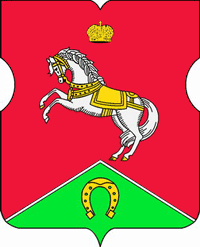 СОВЕТ ДЕПУТАТОВмуниципального округаКОНЬКОВОРЕШЕНИЕ                      05.10.2023		        10/2            _________________№___________________В соответствии с пунктом 1 части 5 статьи 1 Закона города Москвы от 11.07.2012 № 39 «О наделении органов местного самоуправления муниципальных округов в городе Москве отдельными полномочиями города Москвы», пунктов 20, 22 приложения 1 к постановлению Правительства Москвы от 3 февраля 2011 года № 26-ПП «О размещении нестационарных торговых объектов, расположенных в городе Москве на земельных участках, в зданиях, строениях и сооружениях, находящихся в государственной собственности", рассмотрев обращение префектуры Юго-Западного административного округа города Москвы от 05.10.2023 г. № 12-08-2300/23, поступившее в Совет депутатов муниципального округа 05.10.2023  годаСоветом депутатов принято решение:1. Согласовать проект изменения Схемы размещения нестационарных торговых объектов на территории района Коньково согласно приложению к настоящему решению.2. Направить настоящее решение в Департамент территориальных органов исполнительной власти города Москвы, префектуру Юго-Западного административного округа города Москвы не позднее трех календарных дней со дня его принятия.3. Опубликовать настоящее решение в бюллетене «Московский муниципальный вестник», разместить на сайте органов местного самоуправления муниципального округа Коньково.4. Контроль за исполнением настоящего решения возложить на главу муниципального округа Коньково Белого А.А.Глава муниципального округа Коньково   		                              А.А. БелыйПриложение								                                к решению Совета Депутатов	                                муниципального округа Коньково                                от 05.10.2023 № 10/2Внесение изменений в схему размещения нестационарных торговых объектов на территории района Коньково со специализацией «Мороженое»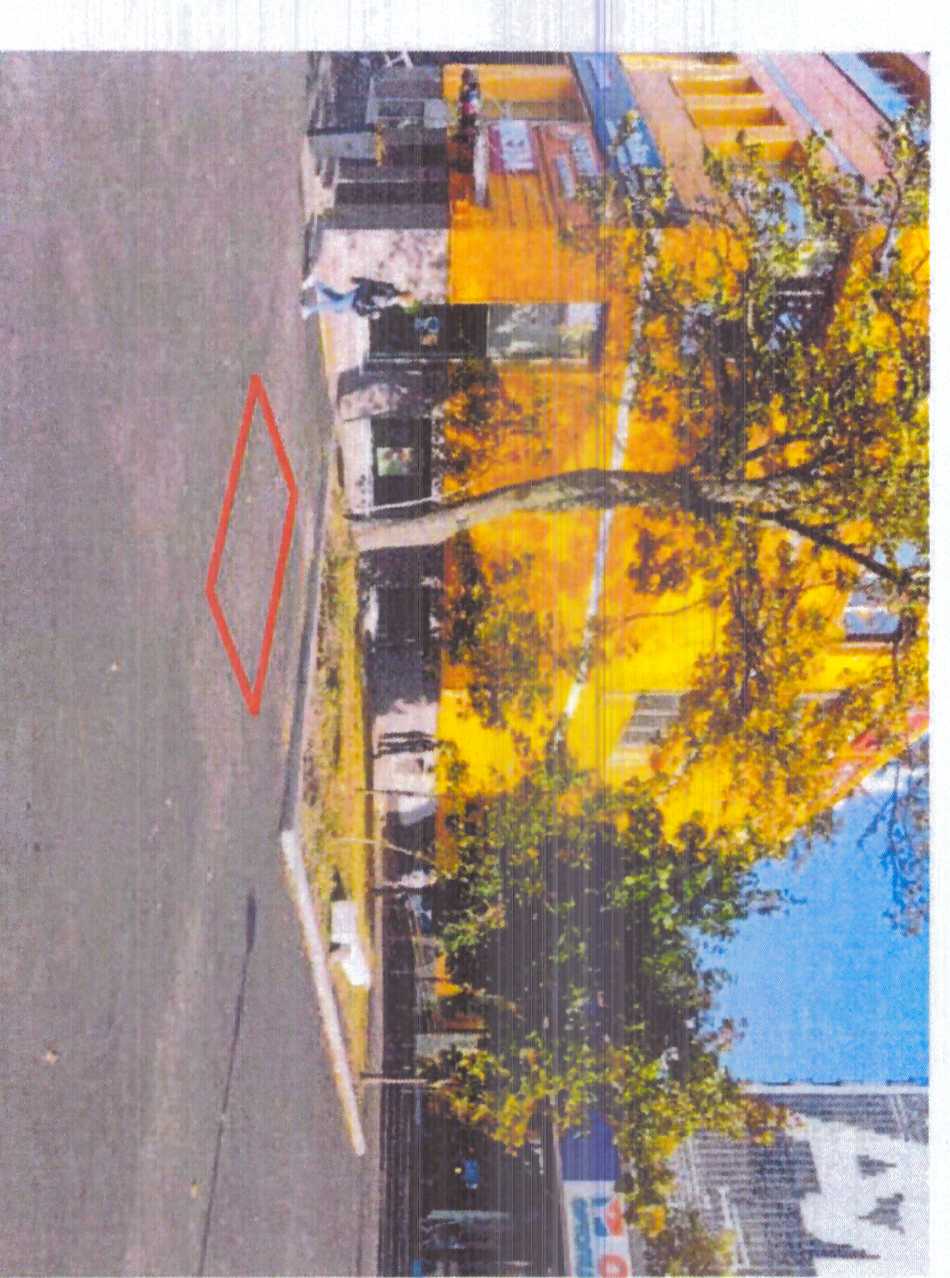 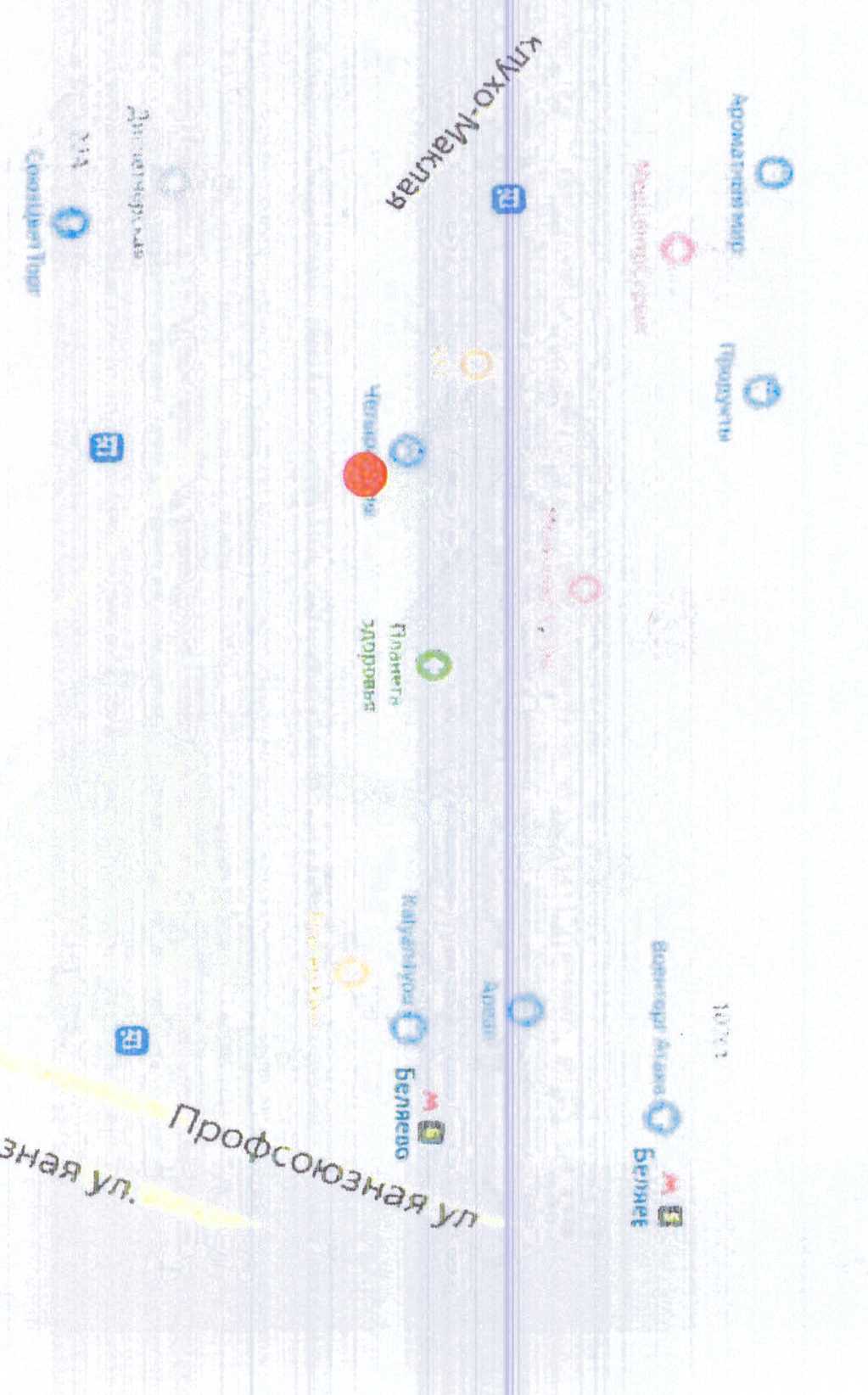 ЮЗАО, район КоньковоАдресные ориентиры: Миклухо-Маклая ул., д. 47а
Площадь объекта: 10 кв.м.Специализация: МороженоеВключение в схему размещенияО проекте изменения Схемы размещения нестационарных торговых объектов на территории района Коньково № п/пОкругРайонВид объектаАдрес размещенияПлощадь НТОСпециализацияПериод размещенияКорректировка Схемы1ЮЗАОКоньковоКиоск Миклухо-Маклая ул., вл. 47а10Мороженоес 01 января по 31 декабряВключение в схему размещения